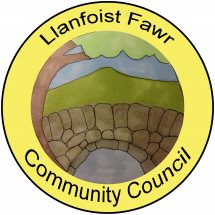 SUMMARY REGISTER OF DECLARATIONS OF INTEREST – 2020/21MEETINGDATEITEMCOUNCILLORINTEREST DECLAREDTYPE OF INTEREST27/05/20None declared	17/06/20None declared15/07/204Cllr B. RussellTrustee of Llanellen Village Hall Management CommitteePersonal & PrejudicialPlanningCllr M. ButlerNeighbour of applicant. DM/2020/00807Personal16/09/20None declared21/10/20None declared18/11/20None declared20/01/21None declared17/02/2110(ii)Cllr M. DaviesNeighbour to Applicant DM/2020/01885Personal17/03/21None declared